                                Liceo José Victorino Lastarria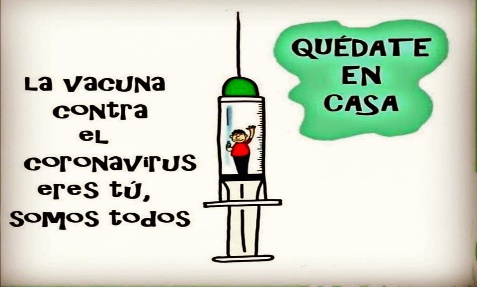                                                  Rancagua                           “Formando Técnicos para el mañana”                                   Unidad Técnico-PedagógicaTALLER DE LENGUAJE 1° MEDIOObjetivo: Retroalimentar guías 1,2,3 y 4.Semana del 8 al 12 de JunioSemana 1 del 16 al 20 de marzo Objetivo: Reconocer las formas de los pronombres posesivos a través de la aplicación en diferentes contextos.1.- tuyo, mío.suyonuestrassuyastuyosuya, mía.Mía, tuya2.-                            Esta casa es nuestra ¿Estos documentos son suyos Sr. Cisneros? Esta silla es suya Aquellos ositos de peluche son míos ¿Estos libros son vuestros? ¿Aquel piso es tuyo?3.- vuestrassuya.el míosusu tuyoNuestro4.-Roberto: tu- mía, su- tuya- tuya- mía, mis- su- tu- mí, sus.Semana 2 del 23 al 27 de marzoObjetivo: Retroalimentar contenidos de gramática.1.- que                      c) que                 e) quien		g) quienes	i) quedonde                  d) cuyos             f) cual		h) cuya2.- 						3.-      a) muy				a) a -por     b) muy				b) por - al     c) mucho				c) para     d) muchas				d) por     e) muchas				e) a		     f) muy				f) por     g) mucho				g) a - por     h) mucho				h) a     i) muy				i) a – a     j) muchas     k) muy     l) mucha    m) muchos4.- Entre- tras- deHasta- por- hasta- a- enSegún- alsobrea- sobre con- desde hace- hacia- hastaSemana 3: Del 30 /03 al 3 de AbrilObjetivo: Ampliar léxico a través de la investigación de sinónimos.
1.- breve- conciso- corto- somero
2.- acobardar- atemorizar- aterrar- abatir
3.- fatal- catastrófico- infortunado- triste
4.- descuido- dejadez- negligencia- desaliño
5.- obstinado- empecinado- terco- testarudo
6.- incomprensible- indescifrable- difícil- enrevesado
7.- inconsistentes- disgregable- desmenuzable- quebradizo
8.- maravillosos- genial- sublime- único
9.- breve- fugaz- momentáneo- pasajero
10.- abominable- aborrecible- detestable- repugnante
11.- abandonar- ceder- flaquear- aflojar
12.- contrario- opuesto- reacio- enemigo
13.- holgazán- haragán- indolente- perezosoSemana 4 del 6 al 10/04Objetivo:  -     Leer y comprender un texto   Contextualizar palabras    Inferir información    Extraer información textualTexto Nº 011) c2) b3) eTexto Nº 024) a5) b6) c7) d8) e9) a10) a11) b12) b13) b14) c